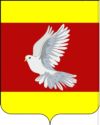 АДМИНИСТРАЦИЯ ГУЛЬКЕВИЧСКОГО ГОРОДСКОГО ПОСЕЛЕНИЯГУЛЬКЕВИЧСКОГО РАЙОНАПОСТАНОВЛЕНИЕ                   от 23.10.2020                                                    № 438город ГулькевичиОб отопительном сезоне 2020 - 2021 годовна территории Гулькевичского городского поселения Гулькевичского районаВ целях поддержания необходимого температурного режима в жилых и общественных зданиях в осенне-зимний период 2020 – 2021 годов на территории Гулькевичского городского поселения Гулькевичского района, руководствуясь Федеральным законом от 27 июля 2010 года № 190-ФЗ                       «О теплоснабжении», пунктом 5 раздела 2 Правил предоставления коммунальных услуг собственникам и пользователям помещений в многоквартирных домах и жилых домов, утвержденных постановлением Правительства Российской Федерации от 6 мая 2011 года № 354                                     «О предоставлении коммунальных услуг собственникам и пользователям помещений в многоквартирных домах и жилых домов», руководствуясь уставом Гулькевичского городского поселения Гулькевичского района,                                п о с т а н о в л я ю:Считать началом отопительного сезона: для бюджетных учреждений, имеющих на балансе автономные котельные, населения и прочих потребителей тепловой энергии, пользующихся централизованным отоплением – с 00 часов 00 минут 24 октября 2020 года;для индивидуальных потребителей газа – согласно договору с организацией, поставляющей газ.Окончанием отопительного сезона считать:для бюджетных учреждений, имеющих на балансе автономные котельные, и для населения и прочих потребителей тепловой энергии, пользующихся централизованным отоплением с 00 часов 00 минут 15 апреля 2021 года, при условии устойчивой среднесуточной температуры наружного воздуха выше + 8 градусов С в течение пяти суток подряд;для индивидуальных потребителей газа – согласно договору                                   с организацией, поставляющей газ.Обнародовать настоящее постановление в специально установленных местах для обнародования муниципальных правовых актов Гулькевичского городского поселения Гулькевичского района, определенных постановлением администрации Гулькевичского городского поселения Гулькевичского района от 28 июня 2010 года № 347 «Об утверждении специально установленных мест для обнародования муниципальных правовых актов Гулькевичского городского поселения Гулькевичского района», и разместить на официальном сайте администрации Гулькевичского городского поселения Гулькевичского района в сети «Интернет».Контроль за выполнением настоящего постановления возложить на заместителя главы Гулькевичского городского поселения Гулькевичского района начальника управления жилищно-коммунального и дорожно- транспортного хозяйства М.В. Мурыгину.Постановление вступает в силу со дня его подписания.Глава Гулькевичского городского поселенияГулькевичского района                                                                         А.А. ГорошкоЛИСТ СОГЛАСОВАНИЯпроекта постановления администрации Гулькевичского городского поселенияГулькевичского района от  ______________ № ______	«Об отопительном сезоне 2020 - 2021 годов на территории Гулькевичского городского поселения Гулькевичского района»Проект внесен:Сектором городской инфраструктуры, благоустройства, дорожно-транспортногохозяйства, гражданской обороны ичрезвычайных ситуаций управления жилищно-коммунального и дорожно-транспортного хозяйства администрации Гулькевичского городского поселения Гулькевичского районаЗаведующий сектором		                                                               Е.Ю. ДжикияПроект согласован:Заместитель главыГулькевичского городского поселенияГулькевичского района, начальник управленияжилищно – коммунального идорожно – транспортного хозяйства   				         М.В. МурыгинаГлавный специалист организационно-кадрового управления 				           Ж.Г. ПотаповаВедущий специалист организационно-кадрового управления		                                Л.В. Афонина